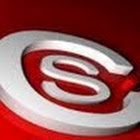 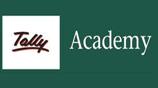 Windows, MS Office 2007 - Word, Excel (special emphasis on MIS Reports), Power Point, Access, Outlook Express, Internet, E-Ticketing, E-Banking, E-Mail etc.Module - II	Advance Practical Accounts With Banking (with Real Life Project)Accounting Fundamentals, Final Accounts, Accounting Instruments & Documents, Stock Valuation, Ratio Analysis, Cash Flows, Basic Concepts of Banking, Various Accounts, Plastic Money, Routine Banking etc.Module - III	Tally ERP - Accounting and Inventory (with Real Life Project)Creation of Master, Accounting Vouchers, Inventory Vouchers, Stock Journal, Transactions with Vouchers, Advanced Features, Configuration, Remote Access, Synchronization, Invoice Formation Online Database Connectivity (ODBC), Various Analytical Reports etc.Module - IV	Generating and Printing Accounting Reports (with Real Life Project)Financial Reports: Balance Sheet, Profit & Loss Account, Account Books.Group Summary: Group Vouchers, Generation of Reports.Module –V	Tally ERP Taxation (with Real Life Project)Direct Tax: TDS, TCS, Form -16A, Challans, Return Forms etc.Indirect Tax: VAT, CST, Service Tax & Excise, Challans, Return Forms etc.Module - V1	Spoken English & PDPGrammar, Vocabulary Building, Pronunciation, Communication, Listening & Comprehension, Real Life Scenarios, BBC News Stories, Interview Skills, Special Classes on PDP (Body Language) etc.B-2/19A Ground Floor Yamuna Vihar Delhi-110053,Ph. No.011-43522158From Accounting To ERPCourses - Certified Accounts Executive [Duration: 3 Months]Courses - Certified Accounts Executive [Duration: 3 Months]Courses - Certified Accounts Executive [Duration: 3 Months]Module – IPerfect Office